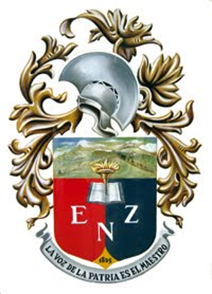 El caso de JoséJulio 24, 2009.¿Y si José fuera tu alumno…?José un bebé prematuro con los pulmones subdesarrollados nace en la maternidad de un hospital. No está respirando normalmente y está azul en la cara, los dedos de las manos y de los pies. Es llevado inmediatamente a la unidad neonatal y puesto en una incubadora. Sus papás lo visitan diario y se le asignan voluntarios para darle masajes y platicarle. Recibe terapia física.A los tres años de edad ingresó al Jardín de niños “Pino Suárez” en donde curso tres años de preescolar con algunos apoyos para el lenguaje y la motricidad.Para cuando José cumpla 6 años, será un alumno regular de 1º A en el Centro Educativos “Roberto Cabral del Hoyo”; en la asignación de grupos tú resultas el profesor titular ¿Qué puede esperar José estando en tú aula?Describan ampliamente su respuesta poniéndose en la situación de ser el docente de aula de José, sean explícitos en sus emociones, temores, deseos, analicen qué creen que harían, qué apoyos buscarían, qué le enseñarían y cómo adaptarían la enseñanza para él, cómo orientarían a los compañeros del aula y cómo trabajarían con los padres de familia, qué apoyo le pedirían a la escuela; en suma ¿qué posibilidades de educabilidad otorgarían a José?Una de las ventajas de trabajar con un grupo de primer grado es que, no sólo los niños adquieren las bases de asignaturas como matemáticas, español, ciencias, etc; sino que desarrollan sus bases en valores, aprenden a convivir con otros niños diferentes entre sí, a compartir, a apoyarse mutuamente, por lo que tener a José como alumno de primer grado sería una experiencia muy bonita y agradable, ya que los niños a esa edad, por lo general, son muy nobles, y con la debida orientación docente y familiar seguirán esa línea durante el resto de su vida, de allí la importancia de lo que se aprende en primer grado, porque perdurará. En mi aula de clases, no trataría a José como un niño especial, ni le pediría a sus compañeros que lo trataran de cierta forma por ser diferente, por el contrario, integraría al niño como a cualquier otro dentro del aula; desde este punto José es un niño más, con las mismas oportunidades que sus compañeros, lo cual considero que favorecía aún más al niño que si se le sobreprotegiese o se le hiciese una distinción entre sus compañeros, ya que marcar una distinción afectaría su actitud, emociones y proceso de aprendizaje. Por su puesto, el ritmo y estilo de aprendizaje de José sería un poco más lento a comparación de sus compañeros pero sus aportaciones y esfuerzos tendrían el mismo valor y reconocimiento.Dentro de clases yo trataría e integraría José como a cualquier alumno, las actividades de aprendizaje a realizar serían las mismas pero contemplando otro nivel de complejidad acorde a su condición, o bien igual, pero valorando sus aserciones de acuerdo a su nivel de concepción. Obviamente, en extra clase y con apoyo de sus padres buscaría trabajar con el niño otra serie de actividades para apoyarlo e ir reforzando lo trabajado en clase, es decir, buscaría llevar un seguimiento inclusivo con el grupo y en paralelo una atención individualizada.Tendría mucha disposición para atender el caso de José, no soy una persona que enfrentaría la situación con temor o inseguridad, tal vez me sentiría frustrada y decepcionada si las actitudes del resto del grupo no fueses favorables para José y yo no pudiese controlar esa parte, así que en todo caso mis temores serían el no recibir una buena respuesta por parte del resto de los alumnos.En lo que se refiere a buscar otros apoyos, la escuela primaria en cuestión cuenta con el servicio de USAER al cual me acercaría para trabajar en conjunto en el caso de José, ser partícipe de sus sesiones y apoyar en lo que sea necesario, observar y ser parte de su proceso evolutivo. Espero que la ayuda de USAER sea la adecuada, buscaría que quienes tratan al niño de verdad estén comprometidos en el caso y su progresión, por otra parte podría, con la autorización de los padres del niño por supuesto, buscar apoyos externos como psicólogos, terapeutas, etc., según sea la condición específica a tratar de José. Creo y me gustaría, que mis clases fuesen muy interactivas para tratar la inclusión, ya que como he mencionado, mis principales preocupaciones radican en las posibles actitudes negativas que pudiesen tener el resto de los alumnos, así que para evitar la exclusión de José trabajaría mucho la parte valoral, por lo que, de ser posible, incluiría algunos invitados a mis clases o realizaríamos algunas visitas a otros centros educativos o de ayuda para personas en diversas situaciones de vulnerabilidad para desarrollar ese aspecto de manera general para todos los niños, a fin de buscar que entre todos exista respeto sea su condición que sea, además de desarrollar su sentido de altruismo, cooperación, ayuda mutua, etc; no pretendo señalar a José en ningún momento ya que no lo considero favorable para ningún miembro del grupo, mucho menos para el niño, ni permitiría desarrollar un ambiente de aprendizaje equitativo; la idea no es poner a José en el foco o centro de atención, ya por mucho tiempo, con buenas o malas intenciones, se han señalado a las personas con discapacidad con tal descaro, actitud en la que no me gustaría caer.Finalmente, si bien mi preparación profesional debe ser constante, el tener a un alumno como José me compromete aún más como profesional, así que buscaría estar constantemente actualizada para tratar el caso con pertinencia. Al tenerme como maestra, José puede esperar una educación integral como el resto de sus compañeros, encontraría en el aula de clases un espacio seguro, un espacio donde no debe tener miedo alguno, un espacio donde pueda ser libre, ser quien es sin ninguna cohibición, un espacio dónde aprender en conjunto día a día. Obviamente si pretendo que los niños trabajen en conjunto, no limitaría mis acciones al aula, hay muchas cosas que podemos hacer en y con el resto de la escuela y su comunidad escolar, o bien fuera de ella, de igual manera apoyaría mi trabajo con otros compañeros, de ser posible. Un maestro también necesita y crece en conjunto.